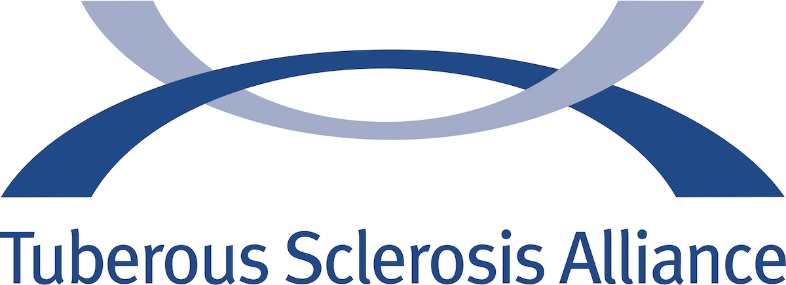 KEITH HALL DISTINGUISHED LEADER AWARDS2017Kathy Henkel2018        Jennifer Waldron 